 АДМИНИСТРАЦИЯ 
ЛЕНИНСКОГО МУНИЦИПАЛЬНОГО РАЙОНА
ВОЛГОГРАДСКОЙ ОБЛАСТИ______________________________________________________________________________ПОСТАНОВЛЕНИЕОт  07.04.2016  №  165Об утверждении Положения об организации регулярных перевозок пассажиров и багажа автомобильным транспортом  на муниципальных маршрутах регулярных перевозок в границах Ленинского муниципального района Волгоградской областиВ соответствии с Федеральными законами РФ от 06.10.2003 № 131-ФЗ «Об общих принципах организации местного самоуправления в Российской Федерации», от 08.11.2007 № 259-ФЗ «Устав автомобильного транспорта и городского наземного электрического транспорта», от 13.07.2015 № 220-ФЗ «Об организации регулярных перевозок пассажиров и багажа автомобильным транспортом и городским наземным электрическим транспортом в Российской Федерации и о внесении изменений в отдельные законодательные акты Российской Федерации», руководствуясь статьей 23 Устава Ленинского муниципального района Волгоградской области администрация Ленинского муниципального района ПОСТАНОВЛЯЕТ:1. Утвердить Положение об организации регулярных перевозок пассажиров и багажа автомобильным транспортом на муниципальных маршрутах регулярных перевозок в границах Ленинского муниципального района Волгоградской области (прилагается).2. Возложить на отдел по жизнеобеспечению администрации Ленинского муниципального района полномочия по организации регулярных перевозок пассажиров и багажа автомобильным транспортом на муниципальных маршрутах регулярных перевозок в границах Ленинского муниципального района Волгоградской области.3. Контроль исполнения постановления возложить на заместителя главы администрации, начальника отдела по жизнеобеспечению администрации Ленинского муниципального района Ю.В. Сивкова.4. Постановление вступает в силу с момента подписания и подлежит размещению на официальном сайте Ленинского муниципального района.Глава администрацииЛенинского муниципального района 				  Н.Н. Варваровский УТВЕРЖДЕНОпостановлением администрации Ленинского муниципального районаот 07.04.2016 № 165Положение об организации регулярных перевозок пассажиров и багажа автомобильным транспортом на муниципальных маршрутах регулярных перевозок в границах Ленинского муниципального района Волгоградской области1. Общие положения1.1. Настоящее Положение регулирует отношения в сфере организации регулярных перевозок пассажиров и багажа автомобильным транспортом на муниципальных маршрутах регулярных перевозок в границах Ленинского муниципального района Волгоградской области (далее по тексту – Положение).1.2. Для целей настоящего Положения используются следующие понятия и определения:- организатор перевозок – структурное подразделение органа местного самоуправления, уполномоченное на осуществление функций по организации регулярных перевозок пассажиров автомобильным транспортом на муниципальных маршрутах по регулируемым и нерегулируемым тарифам в границах  Ленинского муниципального района;- маршрут - путь следования транспортного средства между пунктами отправления и назначения;- маршрут регулярных перевозок - предназначенный для осуществления перевозок пассажиров по расписаниям путь следования транспортных средств от начального остановочного пункта через промежуточные остановочные пункты до конечного остановочного пункта, которые определены в установленном порядке;- остановочный пункт - место остановки транспортных средств по маршруту регулярных перевозок, оборудованное для посадки, высадки пассажиров и ожидания транспортных средств;- начальный остановочный пункт – первый по времени отправления транспортного средства остановочный пункт, который указан в расписании;- конечный остановочный пункт – последний остановочный пункт, который указан в расписании;- муниципальный маршрут регулярных перевозок – маршрут регулярных перевозок пассажиров автомобильным транспортом в границах Ленинского муниципального района;- класс транспортных средств – группа транспортных средств, характеризующихся определенными габаритами в части длины (особо малый класс транспортных средств – длина до 5 метров включительно, малый класс транспортных средств – длина от более чем 5 метров до 7,5 метра включительно, средний класс транспортных средств – длина от более чем 7,5 метра до 10 метров включительно, большой класс транспортных средств – длина более чем 16 метров);- рейс – путь транспортного средства по маршруту регулярных перевозок из начального остановочного пункта в конечный остановочный пункт или из конечного пункта в начальный остановочный пункт;- установление маршрута - включение конкретного маршрута в маршрутную сеть Ленинского муниципального района;- отмена маршрута - исключение конкретного маршрута из маршрутной сети Ленинского муниципального района;- изменение маршрута - изменение пути следования транспортных средств по определенному маршруту в границах Ленинского муниципального района;- оптимизация маршрутной сети района - выбор наилучшего варианта схем маршрутов из множества возможных путем открытия, изменения, закрытия существующих маршрутов и определение необходимого количества транспортных единиц соответствующей вместимости;- комиссия по обследованию муниципальных маршрутов регулярных перевозок пассажиров автомобильным транспортом в границах Ленинского муниципального района – постоянно действующая комиссия при администрации Ленинского муниципального района Волгоградской области, уполномоченная на оформление акта о возможности установления, изменения или необходимости отмены маршрута.- вид регулярных перевозок – регулярные перевозки по регулируемым тарифам или регулярные перевозки по нерегулируемым тарифам;- регулярные перевозки по регулируемым тарифам – регулярные перевозки, осуществляемые с применением тарифа, установленного уполномоченным органом местного самоуправления, и предоставлением всех льгот на проезд, утвержденных в установленном порядке;- регулярные перевозки по нерегулируемым тарифам – регулярные перевозки, осуществляемые с применением тарифов, установленных  перевозчиком;- перевозчик - юридическое лицо, индивидуальный предприниматель, принявшие на себя по договору перевозки  пассажира обязанность перевезти пассажира и его ручную кладь;- расписание - график, устанавливающий время или интервалы прибытия транспортных средств в остановочный пункт либо отправления транспортных средств от остановочного пункта;- объекты транспортной инфраструктуры - сооружения, производственно-технологические комплексы, размещенные на специально отведенных территориях, предназначенные для оказания услуг пассажирам и  перевозчикам при осуществлении регулярных перевозок и оборудование которых соответствует установленным требованиям;- чрезвычайная ситуация – обстановка, сложившаяся в результате аварии или опасного природного явления, вызвавших приостановление работы отдельных видов транспорта, временное ограничение движения транспортных средств по автомобильным дорогам или по размещенным на них и используемым для осуществления регулярных перевозок искусственным дорожным сооружениям либо прекращение функционирования объектов транспортной инфраструктуры; - паспорт маршрута регулярных перевозок - документ, включающий в себя сведения о маршруте регулярных перевозок и сведения о перевозках по данному маршруту;- схема маршрута - графическое и текстовое описание маршрута регулярных перевозок с указанием опасных для движения участков;- карта маршрута регулярных перевозок – документ, содержащий сведения о маршруте регулярных перевозок и транспортном средстве, которое допускается использовать для перевозок по данному маршруту, выданный организатором перевозок перевозчику;- реестр муниципальных маршрутов регулярных перевозок - учетный документ, содержащий информацию о муниципальных маршрутах, ведение и утверждение которого возложено на организатора перевозок; - реестр перевозчиков, осуществляющих перевозку пассажиров на муниципальных маршрутах регулярных перевозок по регулируемым тарифам - учетный документ, содержащий сведения о перевозчиках, имеющих право осуществлять перевозки на муниципальных маршрутах регулярных перевозок по регулируемым тарифам, ведение и утверждение которого возложено на организатора перевозок;- открытый конкурс на выполнение работ, связанных с осуществлением регулярных перевозок на муниципальных маршрутах регулярных перевозок:- определение исполнителя работ (далее – перевозчик), связанных с осуществлением регулярных перевозок пассажиров автомобильным транспортом на муниципальных маршрутах регулярных перевозок по регулируемым тарифам, в порядке, установленном Федеральным законом РФ от 05.04.2013 № 44-ФЗ «О контрактной системе в сфере закупок товаров, работ, услуг для обеспечения государственных и муниципальных нужд», с учетом положений Федерального закона РФ от 13.07.2015 № 220-ФЗ «Об организации регулярных перевозок пассажиров и багажа автомобильным транспортом и городским наземным электрическим транспортом в Российской Федерации и о внесении изменений в отдельные законодательные акты Российской Федерации»;- право получения свидетельства об осуществлении регулярных перевозок на муниципальных маршрутах регулярных перевозок по нерегулируемым тарифам (далее – открытый конкурс);- критерий доступности транспортных услуг для населения при организации регулярных перевозок пассажиров и багажа автомобильным на муниципальных маршрутах регулярных перевозок, установленный в порядке, утвержденном органом местного самоуправления, - максимально возможная доля ежемесячных расходов населения на оплату транспортных услуг, выраженная в процентном отношении к среднедушевому доходу населения, проживающего на территории Ленинского муниципального района Волгоградской области, учитывающая платежеспособный спрос и характеризующая способность населения оплатить транспортную услугу.1.3. Иные понятия, применяемые в настоящем Положении, используются в значениях, установленных Федеральными законами РФ от 09.02.2007 № 16-ФЗ «О транспортной безопасности», от 08.11.2007 № 259-ФЗ «Устав автомобильного транспорта и городского наземного электрического транспорта», от 05.04.2013 № 44-ФЗ «О контрактной системе в сфере закупок товаров, работ, услуг для обеспечения государственных и муниципальных нужд», от 13.07.2015 № 220-ФЗ «Об организации регулярных перевозок пассажиров и багажа автомобильным транспортом и городским наземным электрическим транспортом в Российской Федерации и о внесении изменений в отдельные законодательные акты Российской Федерации», Правилами перевозок пассажиров и багажа автомобильным транспортом и городским наземным электрическим транспортом, утвержденными постановлением Правительства Российской Федерации от 14.02.2009 № 112.2. Полномочия администрации Ленинского муниципального района            и организатора перевоз в сфере организации регулярных перевозок        пассажиров и багажа автомобильным транспортом на муниципальных маршрутах регулярных перевозок в границах                                                     Ленинского муниципального района Волгоградской области2.1. К полномочиям администрации Ленинского муниципального района Волгоградской области в сфере организации регулярных перевозок пассажиров и багажа автомобильным транспортом на муниципальных маршрутах регулярных перевозок в границах Ленинского муниципального района Волгоградской области относятся:- принятие нормативных правовых актов в сфере организации транспортного обслуживания населения, контроль за их исполнением;- определение организатора регулярных перевозок пассажиров и багажа автомобильным транспортом на муниципальных маршрутах регулярных перевозок по регулируемым и нерегулируемым тарифам в границах Ленинского муниципального района Волгоградской области (далее – организатор перевозок);- принятие в установленном порядке решений об установлении, изменении, отмены муниципальных маршрутов регулярных перевозок;- принятие муниципальных программ в сфере транспортного обслуживания населения Ленинского муниципального района;- правовое регулирование вопросов организации транспортного обслуживания населения;- определение порядка предоставления субсидий из районного бюджета юридическому лицу, индивидуальному предпринимателю, уполномоченному участнику договора простого товарищества в целях возмещения части затрат, связанных с выполнением работ по осуществлению регулярных перевозок по регулируемым тарифам по муниципальному маршруту регулярных перевозок;- осуществление иных полномочий в соответствии с действующим законодательством и Уставом Ленинского муниципального района.2.2. К полномочиям организатора перевозок относятся:- определение порядка установления, изменения, отмены муниципальных маршрутов регулярных перевозок (в том числе основания для отказа в установлении либо изменении муниципальных маршрутов регулярных перевозок, основания для отмены муниципальных маршрутов регулярных перевозок);- установление, изменение и отмена муниципальных маршрутов регулярных перевозок, в том числе присвоение таким маршрутам порядковых номеров;- уведомление об отмене муниципального маршрута регулярных перевозок юридического лица, индивидуального предпринимателя, уполномоченного участника простого товарищества, осуществляющих регулярные перевозки, не позднее ста восьмидесяти дней до дня вступления соответствующего решения в силу;- формирование, ведение и утверждение реестра муниципальных маршрутов регулярных перевозок;- формирование, ведение и утверждение реестра перевозчиков, осуществляющих регулярные перевозки на муниципальных маршрутах регулярных перевозок по регулируемым тарифам;- принятие решения о проведении открытого конкурса на выполнение работ, связанных с осуществлением регулярных перевозок по регулируемым тарифам;- принятие решения об отказе от проведения открытого конкурса на выполнение работ, связанных с осуществлением регулярных перевозок по регулируемым тарифам;- принятие решения о проведении открытого конкурса на право получения свидетельства об осуществлении регулярных перевозок по нерегулируемым тарифам;- принятие решения об отказе от проведения открытого конкурса на право получения свидетельства об осуществлении регулярных перевозок по нерегулируемым тарифам;- осуществление действий организационного характера по проведению открытого конкурса на право осуществления регулярных перевозок на муниципальных маршрутах по регулируемым и нерегулируемым тарифам, в соответствии с требованиями  Федеральных законов РФ от 05.04.2013 № 44-ФЗ «О контрактной системе в сфере закупок товаров, работ, услуг для обеспечения государственных и муниципальных нужд»; от 13.07.2015 № 220-ФЗ «Об организации регулярных перевозок пассажиров и багажа автомобильным транспортом и городским наземным электрическим транспортом в Российской Федерации и о внесении изменений в отдельные законодательные акты Российской Федерации»;- подготовка конкурсной документации для проведения открытого конкурса на право осуществления регулярных перевозок на муниципальных маршрутах по регулируемым и нерегулируемым тарифам, в соответствии с требованиями Федеральных законов от 05.04.2013 № 44-ФЗ «О контрактной системе в сфере закупок товаров, работ, услуг для обеспечения государственных и муниципальных нужд»; от 13.07.2015 № 220-ФЗ «Об организации регулярных перевозок пассажиров и багажа автомобильным транспортом и городским наземным электрическим транспортом в Российской Федерации и о внесении изменений в отдельные законодательные акты Российской Федерации»;- сопоставление и оценка заявок поданных перевозчиками, для участия в открытом конкурсе по шкале для оценки критериев сопоставления заявок на участие в открытом конкурсе на право получения свидетельства об осуществлении регулярных перевозок (приложение 1);- составление, утверждение и выдача карты маршрута регулярных перевозок на каждое транспортное средство, осуществляющее регулярные перевозки на муниципальных маршрутах регулярных перевозок, в соответствии с муниципальным контрактом, заключенным перевозчиком с организатором перевозок;- составление, утверждение и выдача свидетельства об осуществлении регулярных перевозок по муниципальному маршруту регулярных перевозок и карт соответствующего маршрута, в соответствии с Федеральным законом РФ от 13.07.2015 № 220-ФЗ «Об организации регулярных перевозок пассажиров и багажа автомобильным транспортом и городским наземным электрическим транспортом в Российской Федерации и о внесении изменений в отдельные законодательные акты Российской Федерации»; - составление и утверждение паспортов и схем муниципальных маршрутов регулярных перевозок с указанием опасных для движения участков улично-дорожной сети, а также внесение в них изменений;- утверждение расписаний (изменений в расписания) движения на муниципальных маршрутах регулярных перевозок;- определение потребности населения в пассажирских перевозках;- организация изучения пассажиропотока на муниципальных маршрутах регулярных перевозок;- организация и (или) осуществление мероприятий, необходимых для установления, изменения или отмены муниципальных маршрутов регулярных перевозок;- организация и осуществление контроля над исполнением муниципальных контрактов на выполнение работ, связанных с осуществлением регулярных перевозок по регулируемым тарифам;- сбор информации о состоянии обслуживания пассажиров транспортом общего пользования и работы перевозчиков на муниципальных маршрутах регулярных перевозок, а также о нарушениях, допускаемых перевозчиками в период работы;- принятие в рамках имеющихся полномочий мер к перевозчикам в целях устранения ими нарушений требований законодательства и муниципальных правовых актов в сфере регулярных перевозок на муниципальных маршрутах регулярных перевозок;- взаимодействие с органами исполнительной и законодательной власти Волгоградской области, организациями и индивидуальными предпринимателями по вопросам организации регулярных перевозок на муниципальных маршрутах регулярных перевозок;- рассмотрение жалоб, обращений и предложений по вопросам организации регулярных перевозок на муниципальных маршрутах регулярных перевозок;- осуществление иных функций и полномочий в соответствии с законодательством и муниципальными правовыми актами.3. Формирование и ведение реестров3.1. Ведение реестра муниципальных маршрутов регулярных перевозок (далее – Реестр маршрутов) осуществляется организатором перевозок.Реестр маршрутов содержит следующие сведения:- регистрационный номер муниципального маршрута регулярных перевозок;- порядковый номер муниципального маршрута регулярных перевозок, который присвоен ему организатором перевозок;- наименование муниципального маршрута регулярных перевозок в виде наименований начального остановочного пункта и конечного остановочного пункта по маршруту регулярных перевозок;- наименование промежуточных остановочных пунктов по маршруту регулярных перевозок;- наименование улиц, автомобильных дорог, по которым предполагается движение транспортных средств между остановочными пунктами по маршруту регулярных перевозок;- протяженность маршрута регулярных перевозок;- порядок посадки и высадки пассажиров (только в установленных остановочных пунктах или, если это не запрещено законодательством Российской Федерации, в любом не запрещенном правилами дорожного движения месте по маршруту регулярных перевозок);- вид регулярных перевозок;- виды транспортных средств и классы транспортных средств, которые используются для перевозок по маршруту регулярных перевозок, максимальное количество транспортных средств каждого класса;- экологические характеристики транспортных средств, которые используются для перевозок по маршруту регулярных перевозок;- дата начала осуществления регулярных перевозок;- наименование, местонахождение юридического лица, фамилия, имя, если имеется отчество индивидуального предпринимателя (в том числе участников договора простого товарищества), осуществляющего перевозки по маршруту регулярных перевозок.Сведения, включенные в Реестр маршрутов, размещаются на официальном сайте администрации Ленинского муниципального района в информационно-телекоммуникационной сети «Интернет».Внесение записей в Реестр маршрутов производится на следующий день со дня принятия соответствующего постановления администрации Ленинского муниципального района.3.2. Ведение реестра перевозчиков, осуществляющих регулярные перевозки на муниципальных маршрутах регулярных перевозок (далее – Реестр перевозчиков), осуществляет организатор перевозок.Реестр перевозчиков ведется на бумажных и электронных носителях.3.3. Объектом учета в Реестре перевозчиков являются перевозчики, заключившие с организатором перевозок муниципальный контракт на выполнение работ, связанных с осуществлением регулярных перевозок по регулируемым тарифам на муниципальных маршрутах регулярных перевозок.3.4. Записи в Реестр перевозчиков вносятся в течение 10 рабочих дней со дня заключения, изменения, расторжения или окончания срока действия муниципального контракта.3.5. Сведения включаются в Реестр перевозчиков в целях:- анализа и координации деятельности при объявлении открытых конкурсов на выполнение работ, связанных с осуществлением регулярных перевозок по регулируемым тарифам на муниципальных маршрутах регулярных перевозок;- анализа выполнения перевозчиками условий муниципального контракта;- мониторинга провозных возможностей перевозчиков;- координации работы транспорта общего пользования.3.6. Реестр перевозчиков содержит сведения:- реестровый номер;- полное наименование перевозчика;- юридический адрес перевозчика, фактический адрес местонахождения перевозчика;- дата включения перевозчика в Реестр перевозчиков;- номер свидетельства о государственной регистрации перевозчика;- номер и срок действия лицензии на перевозку пассажиров;- номер и срок действия муниципального контракта, заключенного с организатором перевозок;- номер муниципального маршрута регулярных перевозок, обслуживаемого перевозчиком;- количество собственных транспортных средств перевозчика по типам;- количество арендованных транспортных средств перевозчика по типам;- наличие и место нахождения собственной (арендованной) производственной базы;-  дата и основание исключения перевозчика из Реестра перевозчиков.3.7. Перевозчик считается включенным в Реестр перевозчиков после присвоения ему реестрового номера.3.8. Исключение перевозчика из Реестра перевозчиков осуществляется при окончании срока действия (расторжении) муниципального контракта.3.9. Реестр перевозчиков размещается на официальном сайте администрации Ленинского муниципального района.4. Порядок установления, изменения, отмены маршрута4.1. Инициаторами установления маршрута являются органы местного самоуправления, юридические и физические лица.4.2. Для установления нового маршрута по инициативе юридического лица или индивидуального предпринимателя, осуществляющих деятельность по перевозке пассажиров автомобильным транспортом, организатору перевозок направляются следующие документы:1) заявление по форме, установленный организатором перевозок (приложение 2);2) схема движения автобусов на маршруте в виде графического условного изображения с указанием остановочных пунктов и расстояния между промежуточными остановками, наименования улиц и автомобильных дорог, по которым предполагается движение транспортных средств между остановочными пунктами;3) схемы расположения конечных автобусных остановок, площадок для разворота и отстоя автобусов в виде графического условного изображения, согласованные с органами местного самоуправления соответствующей территории не ранее чем за шесть месяцев до дня подачи документов (представляются в случае, если остановочный пункт не является автовокзалом или автостанцией);4) сведения об изучении пассажиропотока и его величине;5) расчет экономически обоснованного тарифа на перевозку пассажиров и багажа в соответствии с Методическими рекомендациями по расчету экономически обоснованной стоимости перевозки пассажиров и багажа в городском и пригородном сообщении автомобильным и городским наземным электрическим транспортом общего пользования, утвержденными распоряжением Минтранса России от 18.04.2013 № НА-37-р;6) проект сводного маршрутного расписания. 4.3. Заявление об установлении маршрута включает в себя следующие сведения:1) номер и дата выдачи лицензии на осуществление деятельности по перевозкам пассажиров автомобильным транспортом;2) наименование (для юридического лица), фамилия, имя и, если имеется, отчество (для индивидуального предпринимателя), идентификационный номер налогоплательщика, почтовый адрес, контактные телефоны;3) наименование маршрута в виде населенных пунктов, в границах которых расположены начальный остановочный пункт и конечный остановочный пункт по данному маршруту;4) протяженность маршрута регулярных перевозок;5) места нахождения остановочных пунктов по маршруту регулярных перевозок, а в случае, если эти остановочные пункты расположены на территориях автовокзалов, автостанций, наименования и места расположения соответствующих автовокзалов, автостанций;6) классы транспортных средств, максимальное количество транспортных средств каждого из таких классов, а также максимальные высота, ширина и полная масса транспортных средств каждого из таких классов;7) экологические характеристики транспортных средств.4.4. В случае если заявление об установлении маршрута представлено уполномоченным участником договора простого товарищества, сведения, предусмотренные пунктами 4.2 и 4.3 настоящего Порядка, указываются в отношении каждого участника договора простого товарищества. К указанному заявлению прилагается копия договора простого товарищества.4.5. Заявление об установлении маршрута и прилагаемые к нему документы представляются организатору перевозок непосредственно или направляются заказным почтовым отправлением с уведомлением о вручении. 4.6. Организатор перевозок проводит проверку представленных документов на их полноту и достоверность сведений, содержащихся в них, а также проводит оценку соответствия маршрута требованиям безопасности дорожного движения.Для проведения оценки соответствия маршрута требованиям безопасности дорожного движения организатором перевозок образуется комиссия по обследованию автобусных маршрутов (далее – комиссия). Порядок работы комиссии, ее состав, а также требования к оформлению заключения комиссии по результатам обследования маршрутов определяются организатором перевозок. 4.7. По результатам проверки представленных документов и на основании заключения комиссии организатор перевозок принимает решение об установлении нового маршрута или об отказе в установлении нового маршрута.4.8. Рассмотрение документов, представленных перевозчиками, осуществляется на безвозмездной основе.4.9. Решение об отказе в установлении нового маршрута принимается в случаях:1) в заявлении об установлении данного маршрута указаны недостоверные сведения;2) планируемое расписание для каждого остановочного пункта по данному маршруту не соответствует требованиям безопасности дорожного движения и имеющемуся пассажиропотоку;3) данный маршрут не соответствует требованиям, установленным правилами обеспечения безопасности перевозок пассажиров и грузов автомобильным транспортом и городским наземным электрическим транспортом, утвержденным федеральным органом исполнительной власти, осуществляющим функции по выработке государственной политики и нормативно-правовому регулированию в сфере транспорта;4) техническое состояние улиц, автомобильных дорог, по которым проходит данный маршрут, и размещенных на них искусственных дорожных сооружений не соответствует максимальным полной массе и (или) габаритам транспортных средств, которые предлагается использовать для осуществления регулярных перевозок по данному маршруту;5) экологические характеристики транспортных средств, которые предлагается использовать для осуществления регулярных перевозок по данному маршруту, не соответствуют требованиям, установленным законом или иным нормативным правовым актом Волгоградской области;6) в состав данного маршрута предлагается включить остановочные пункты, пропускная способность которых при условии определения ее в порядке, установленном федеральным органом исполнительной власти, осуществляющим функции по выработке государственной политики и нормативно-правовому регулированию в сфере транспорта, превышена;7) составления расписания без учета расписаний действующих маршрутов, приводящего к неравномерности движения транспортных средств на действующих маршрутах.При этом перевозчику направляется письменное уведомление с обоснованием причин отказа в течение пяти рабочих дней со дня принятия решения. 4.10. Если один или несколько участков устанавливаемого маршрута регулярных перевозок совпадают с участками ранее установленных муниципальных и (или) межмуниципальных маршрутов регулярных перевозок, разница в расписаниях между временем отправления транспортных средств по устанавливаемому маршруту и временем отправления транспортных средств по каждому из ранее установленных маршрутов должна соответствовать значениям, установленным организатором перевозок в зависимости от протяженности устанавливаемого маршрута, общей протяженности его участков, совпадающих с участками каждого из ранее установленных маршрутов, и протяженности ранее установленных маршрутов.4.11. Разница в расписаниях, меньшая, чем это указано в 4.10 настоящего Порядка, допускается при наличии соответствующего согласования в письменной форме от юридических лиц, индивидуальных предпринимателей, уполномоченных участников договора простого товарищества, осуществляющих регулярные перевозки по ранее установленным муниципальным или межмуниципальным маршрутам.4.12. В случае установления нового маршрута по инициативе уполномоченного органа, органов местного самоуправления, юридических и физических лиц, не осуществляющих деятельность по перевозке пассажиров автомобильным транспортом, документы, предусмотренные подпунктами 1 - 6 пункта 4.2 настоящего Порядка, оформляются организатором перевозок.Обращения юридических и физических лиц, не осуществляющих деятельность по перевозке пассажиров автомобильным транспортом, по открытию новых маршрутов рассматриваются в порядке, предусмотренном Федеральным законом РФ от 02.05.2006 № 59-ФЗ "О порядке рассмотрения обращений граждан Российской Федерации".4.13. Решение об установлении нового маршрута оформляется распоряжением администрации Ленинского муниципального района о включении маршрута в Реестр маршрутов Ленинского муниципального района Волгоградской области.4.14. В случае принятия решения об установлении маршрута организатор перевозок в течение семи дней со дня принятия этого решения вносит сведения об установлении данного маршрута в Реестр маршрутов.4.15. Маршрут считается установленным со дня внесения сведений о данном маршруте в Реестр маршрутов.4.16. При внесении в Реестр маршрутов сведений о новом маршруте организатор перевозок присваивает ему определенный порядковый номер.К цифрам, которые обозначают номер маршрута, добавляется буква "Т" - для маршрута, на котором осуществляются регулярные перевозки по нерегулируемым тарифам.4.17. Общий срок рассмотрения документов на установление нового автобусного маршрута не может превышать 60 дней.4.18. Организатор перевозок после установления нового маршрута не позднее 30 дней должен организовать:- открытый конкурс на выполнение работ, связанных с осуществлением регулярных перевозок, в порядке, установленном законодательством Российской Федерации о контрактной системе в сфере закупок товаров, работ, услуг для обеспечения государственных нужд, в случае установления маршрута с осуществлением регулярных перевозок по регулируемым тарифам;- открытый конкурс на право осуществления перевозок по маршруту регулярных перевозок по нерегулируемым тарифам.4.19. В случаях, предусмотренных в пунктах 2 и 5 части 4 статьи 39 Федерального закона РФ от 13.07.2015 № 220-ФЗ "Об организации регулярных перевозок пассажиров и багажа автомобильным транспортом и городским наземным электрическим транспортом в Российской Федерации и о внесении изменений в отдельные законодательные акты Российской Федерации" (далее - Федеральный закон № 220-ФЗ), установление маршрута производится на основании сведений, предоставленных перевозчиком в соответствии с частью 1 статьи 39 Федерального закона № 220-ФЗ.При внесении в Реестр маршрутов сведений о маршруте организатор перевозок присваивает ему определенный порядковый номер, состоящий из номера маршрута и номера перевозчика в следующем формате:ХХХ.Y.Т, где:ХХХ - номер маршрута;Y - номер перевозчика;Т - обозначение маршрута, на котором осуществляются регулярные перевозки по нерегулируемым тарифам.4.20. Изменение маршрута производится по инициативе организатора перевозок или по заявлению по форме, установленному организатором перевозок (приложение 3) перевозчика, осуществляющего перевозку пассажиров на данном маршруте.4.21. Изменение маршрута производится при выполнении следующих условий:заявления представлены всеми перевозчиками, обслуживающими данный маршрут (в случае если обслуживание маршрута осуществляется несколькими перевозчиками);протяженность измененного маршрута изменена не более 10 процентов от протяженности действующего маршрута.4.22. Для изменения действующего маршрута перевозчик (перевозчики) направляет организатору перевозок документы, предусмотренные в пункте 4.2 настоящего Порядка.4.23. Срок рассмотрения представленных документов составляет не более 30 дней со дня их поступления организатору перевозок.4.24. Заявление об изменении маршрута и прилагаемые к нему документы представляются организатору перевозок непосредственно или направляются заказным почтовым отправлением с уведомлением о вручении. 4.25. Организатор перевозок проводит проверку представленных документов на их полноту и достоверность сведений, содержащихся в них, а также проводит оценку соответствия маршрута требованиям безопасности дорожного движения.4.26. По результатам проверки представленных документов и на основании заключения комиссии организатор перевозок принимает решение об изменении маршрута или об отказе в изменении маршрута.4.27. Решение об отказе в изменении маршрута принимается в случаях:1) в заявлении об изменении данного маршрута указаны недостоверные сведения;2) планируемое расписание для каждого остановочного пункта по данному маршруту не соответствует требованиям безопасности дорожного движения и имеющемуся пассажиропотоку;3) данный маршрут не соответствует требованиям, установленным правилами обеспечения безопасности перевозок пассажиров и грузов автомобильным транспортом и городским наземным электрическим транспортом, утвержденным федеральным органом исполнительной власти, осуществляющим функции по выработке государственной политики и нормативно-правовому регулированию в сфере транспорта;4) техническое состояние улиц, автомобильных дорог, по которым проходит данный маршрут, и размещенных на них искусственных дорожных сооружений не соответствует максимальным полной массе и (или) габаритам транспортных средств, которые предлагается использовать для осуществления регулярных перевозок по данному маршруту;5) экологические характеристики транспортных средств, которые предлагается использовать для осуществления регулярных перевозок по данному маршруту, не соответствуют требованиям, установленным законом или иным нормативным правовым актом Волгоградской области;6) в состав данного маршрута предлагается включить остановочные пункты, пропускная способность которых при условии определения ее в порядке, установленном федеральным органом исполнительной власти, осуществляющим функции по выработке государственной политики и нормативно-правовому регулированию в сфере транспорта, превышена;7) наличия на измененном маршруте участков, совпадающих с участками иного действующего маршрута, протяженность которых составляет более 60 процентов от протяженности действующего маршрута;8) у юридического лица, индивидуального предпринимателя или хотя бы у одного из членов простого товарищества, указанных в заявлении об установлении данного маршрута, имеется задолженность по уплате административного штрафа, предусмотренного Кодексом Российской Федерации об административных правонарушениях, в области транспорта или дорожного движения;9) составления расписания без учета расписаний действующих маршрутов, приводящего к неравномерности движения транспортных средств на действующих маршрутах.При этом перевозчику направляется письменное уведомление с обоснованием причин отказа в течение пяти рабочих дней со дня принятия решения.4.28. Если один или несколько участков изменяемого маршрута совпадают с участками ранее установленных муниципальных и (или) межмуниципальных маршрутов регулярных перевозок, разница в расписаниях между временем отправления транспортных средств по изменяемому маршруту и временем отправления транспортных средств по каждому из ранее установленных маршрутов должна соответствовать значениям, установленным в приложении к настоящему Порядку в зависимости от протяженности изменяемого маршрута, общей протяженности его участков, совпадающих с участками каждого из ранее установленных маршрутов, и протяженности ранее установленных маршрутов.4.29. Разница в расписаниях, меньшая, чем это указано в 4.28 настоящего Порядка, допускается при наличии соответствующего согласования в письменной форме от юридических лиц, индивидуальных предпринимателей, уполномоченных участников договора простого товарищества, осуществляющих регулярные перевозки по ранее установленным муниципальным или межмуниципальным маршрутам регулярных перевозок.4.30. В случае изменения маршрута по инициативе организатора перевозок, органов местного самоуправления, юридических и физических лиц, не осуществляющих деятельность по перевозке пассажиров автомобильным транспортом, документы, предусмотренные пунктом 4.2 настоящего Порядка, оформляются организатором перевозок.Обращения юридических и физических лиц, не осуществляющих деятельность по перевозке пассажиров автомобильным транспортом, по открытию новых маршрутов рассматриваются в порядке, предусмотренном Федеральным законом РФ от 02.05.2006 № 59-ФЗ "О порядке рассмотрения обращений граждан Российской Федерации".4.31. Решение об изменении маршрута оформляется распоряжением администрации Ленинского муниципального района о внесении изменений в Реестр маршрутов.4.32. В случае принятия решения об изменении маршрута организатор перевозок в течение семи дней со дня принятия этого решения вносит сведения об изменении маршрута в Реестр маршрутов.4.33. Маршрут считается измененным со дня внесения сведений о данном маршруте в Реестр маршрутов.4.34. Если заявлением об изменении маршрута предусматривается увеличение максимального количества транспортных средств, используемых для регулярных перевозок по данному маршруту, организатор перевозок в течение семи дней со дня внесения таких изменений в Реестр маршрутов выдает юридическому лицу, индивидуальному предпринимателю, уполномоченному участнику договора простого товарищества, которые обратились с указанным заявлением, дополнительные карты маршрута регулярных перевозок.4.35. В случае принятия решения об изменении маршрута организатор перевозок производит переоформление свидетельства об осуществлении перевозок по маршруту регулярных перевозок и карт маршрута регулярных перевозок в течение пяти дней со дня обращения с соответствующим заявлением юридического лица, индивидуального предпринимателя, уполномоченного участника договора простого товарищества, которым было выдано данное свидетельство.4.36. Отмена маршрута производится организатором перевозок в случаях:1) маршрут не соответствует требованиям, установленным правилами обеспечения безопасности перевозок пассажиров и грузов автомобильным транспортом и городским наземным электрическим транспортом, утвержденным федеральным органом исполнительной власти, осуществляющим функции по выработке государственной политики и нормативно-правовому регулированию в сфере транспорта;2) на маршруте отсутствует перевозчик более шести месяцев.4.37. Решение об отмене маршрута оформляется распоряжением администрации Ленинского муниципального района о внесении изменений в Реестр маршрутов.4.38. В случае принятия решения об отмене маршрута организатор перевозок в течение семи дней со дня принятия этого решения вносит сведения об отмене маршрута в Реестр маршрутов.4.39. Маршрут считается отмененным со дня исключения сведений о данном маршруте из Реестра маршрутов.4.40. Организатор перевозок  в случаях, предусмотренных подпунктами 1 и 2 пункта 4.36 настоящего Порядка, обязан уведомить об отмене маршрута юридическое лицо, индивидуального предпринимателя, уполномоченного участника договора простого товарищества, осуществляющих регулярные перевозки по данному маршруту, не позднее ста восьмидесяти дней до дня вступления указанного решения в силу.4.41. При выявлении на действующем маршруте несоответствия дорог требованиям, установленным правилами обеспечения безопасности перевозок пассажиров и грузов автомобильным транспортом и городским наземным электрическим транспортом, утвержденными федеральным органом исполнительной власти, осуществляющим функции по выработке государственной политики и нормативно-правовому регулированию в сфере транспорта, организатор перевозок на основании заключения комиссии принимает решение об организации временного маршрута. При этом определяется срок действия временного маршрута и комплекс мероприятий, которые необходимо осуществить для обеспечения безопасности движения автобусов.5. Порядок утверждения и изменения расписаний движениятранспортных средств на муниципальных маршрутахрегулярных перевозок5.1. Для организации движения на маршруте перевозчик обязан оформить сводное маршрутное расписание движения транспортных средств по муниципальному маршруту регулярных перевозок (далее именуется - расписание) и представить его организатору перевозок на утверждение.Расписание указывается в приложении к свидетельству об осуществлении перевозок по маршруту регулярных перевозок.5.2. Форма расписания утверждается организатором перевозок (приложение 4 и приложение 5).5.3. Расписание составляется перевозчиком на основании данных нормирования скоростей движения автобусов и материалов обследования пассажиропотоков на маршруте.Независимо от разнотипности подвижного состава на пригородном маршруте норма времени на рейс, определяемая по подвижному составу с более низкими динамическими качествами, устанавливается единая.5.4. При разработке расписания перевозчик должен обеспечить:- соответствие расписания требованиям безопасности дорожного движения, пропускной способности улично-дорожной сети и объектов транспортной инфраструктуры и имеющемуся пассажиропотоку;- скоординированное и равномерное движение транспортных средств на маршруте;- скоординированное движение транспортных средств на вновь открываемом маршруте с движением транспортных средств на действующих маршрутах.В случае обслуживания маршрута несколькими перевозчиками расписание должно содержать сведения о движении всех транспортных средств на данном маршруте, при этом в расписании перевозчики указывают порядковые номера транспортных средств и наименование каждого перевозчика. Если перевозчики не достигли договоренности по составлению расписания, то данное расписание составляет уполномоченный орган, руководствуясь данными обследования пассажиропотока.5.5. Изменение расписания на действующем маршруте производится по инициативе организатора перевозок или по заявлению перевозчика. Изменение расписания производится путем разработки и утверждения нового расписания. Основанием изменения расписания является изменение потребности населения в транспортных услугах.5.6. Перевозчик, являющийся инициатором внесения изменений в расписание, представляет организатору перевозок:1) заявление по форме, установленный организатором перевозок (приложение 6);2) проект расписания;3) обоснование целесообразности изменения расписания с приложением данных об изучении пассажиропотока и технико-экономического обоснования.5.7. В случае если маршрут обслуживается несколькими перевозчиками, организатор перевозок обязан направить проект расписания всем перевозчикам, обслуживающим данный маршрут. Если в течение 15 дней со дня направления проекта расписания перевозчики не направят организатору перевозок обоснованные возражения, то проект расписания считается согласованным. Обоснованными признаются возражения, связанные с обеспечением требований безопасности дорожного движения и несоответствием проекта расписания сложившемуся на маршруте пассажиропотоку.5.8. Срок рассмотрения представленных документов составляет не более 30 дней со дня их поступления организатору перевозок.5.9. Заявление об изменении расписания и прилагаемые к нему документы представляются организатору перевозок непосредственно или направляются заказным почтовым отправлением с уведомлением о вручении. 5.10. Организатор перевозок проводит проверку представленных документов на их полноту и достоверность сведений, содержащихся в них.5.11. По результатам проверки представленных документов комиссии организатор перевозок принимает решение об изменении расписания или об отказе в изменении расписания.5.12. Решение об отказе в изменении расписания принимается в случаях:1) в заявлении об изменении данного маршрута указаны недостоверные сведения;2) несоответствия расписания требованиям безопасности дорожного движения и имеющемуся пассажиропотоку;3) у юридического лица, индивидуального предпринимателя или хотя бы у одного из членов простого товарищества, указанных в заявлении об установлении данного маршрута, имеется задолженность по уплате административного штрафа, предусмотренного Кодексом Российской Федерации об административных правонарушениях, в области транспорта или дорожного движения;4) составления расписания без учета расписаний действующих маршрутов, приводящего к неравномерности движения транспортных средств на действующих маршрутах.5.13. Если один или несколько участков маршрута, на котором изменяется расписание, совпадают с участками иных установленных муниципальных и (или) межмуниципальных маршрутов регулярных перевозок, разница в расписаниях между временем отправления транспортных средств по изменяемому маршруту и временем отправления транспортных средств по каждому из установленных маршрутов должна соответствовать значениям, установленным организатором перевозок в зависимости от протяженности изменяемого маршрута, общей протяженности его участков, совпадающих с участками каждого из установленных маршрутов, и протяженности установленных маршрутов.5.14. Разница в расписаниях, меньшая, чем это указано в 5.13 настоящего Порядка, допускается при наличии соответствующего согласования в письменной форме от юридических лиц, индивидуальных предпринимателей, уполномоченных участников договора простого товарищества, осуществляющих регулярные перевозки по установленным муниципальным или межмуниципальным маршрутам регулярных перевозок.5.15. В случае принятия решения об изменении расписания переоформление свидетельства об осуществлении перевозок по маршруту регулярных перевозок не требуется.5.16. Если заявлением об изменении расписания предусматривается увеличение максимального количества транспортных средств, используемых для регулярных перевозок по данному маршруту, организатор перевозок в течение семи дней со дня внесения таких изменений выдает юридическому лицу, индивидуальному предпринимателю, уполномоченному участнику договора простого товарищества, которые обратились с указанным заявлением, дополнительные карты маршрута регулярных перевозок.5.17. Если заявлением об изменении расписания предусматривается уменьшение максимального количества транспортных средств, используемых для регулярных перевозок по данному маршруту, юридическое лицо, индивидуальный предприниматель, уполномоченный участник договора простого товарищества, которые обратились с указанным заявлением, в течение семи дней со дня внесения таких изменений обязаны передать организатору перевозок излишние карты маршрута регулярных перевозок.6. Организация регулярных перевозок на муниципальных маршрутах регулярных перевозок в границах Ленинского муниципального района Волгоградской области по регулируемым тарифам6.1. В целях обеспечения доступности транспортных услуг для населения организатор перевозок устанавливает муниципальные маршруты регулярных перевозок по регулируемым тарифам.6.2. Регулируемые тарифы на перевозки пассажиров и багажа автомобильным транспортом на муниципальных маршрутах регулярных перевозок рассчитываются отделом экономики администрации Ленинского муниципального района.6.3. Осуществление регулярных перевозок по регулируемым тарифам обеспечивается посредством заключения администрацией Ленинского муниципального района муниципальных контрактов в соответствии с требованиями  Федеральных законов от 05.04.2013 № 44-ФЗ «О контрактной системе в сфере закупок товаров, работ, услуг для обеспечения государственных и муниципальных нужд»; от 13.07.2015 № 220-ФЗ «Об организации регулярных перевозок пассажиров и багажа автомобильным транспортом и городским наземным электрическим транспортом в Российской Федерации и о внесении изменений в отдельные законодательные акты Российской Федерации»;6.4. Предметом муниципального контракта является выполнение юридическим лицом, индивидуальным предпринимателем, с которыми заключен муниципальный контракт (далее – перевозчик), работ, связанных с осуществлением регулярных перевозок по регулируемым тарифам, в соответствии с требованиями, установленными муниципальным заказчиком.6.5. Документацией о закупках работ, связанных с осуществлением регулярных перевозок по регулируемым тарифам, либо муниципальным контрактом (в случае осуществления закупок таких работ у единственного перевозчика) устанавливаются:а) условие об обязанности перевозчика перечислять полученную им плату за проезд пассажиров и провоз багажа заказчику или об оставлении ее в своем распоряжении;б) назначение и размеры субсидий, которые будут предоставлены перевозчику в соответствии с муниципальным правовым актом Ленинского муниципального района в целях возмещения части затрат на выполнение таких работ, в пределах бюджетных ассигнований и лимитов бюджетных обязательств, предусмотренных в бюджете Ленинского муниципального района Волгоградской области на предоставление вышеуказанных субсидий;в) порядок оплаты муниципального контракта исходя из фактически выполненного объема таких работ, но не превышающего объема работ, подлежащих выполнению в соответствии с муниципальным контрактом, по цене единицы работы, предусмотренной муниципальным контрактом.6.6. Если в соответствии с документацией о закупках работ, связанных с осуществлением регулярных перевозок по регулируемым тарифам, либо в соответствии с муниципальным контрактом (в случае осуществления закупок таких работ у единственного перевозчика) плата за проезд пассажиров и провоз багажа подлежит перечислению муниципальному заказчику, начальная (максимальная) цена муниципального контракта, цена муниципального контракта, заключаемого с единственным перевозчиком, формируются без учета указанной платы.6.7. Если документацией о закупках работ, связанных с осуществлением регулярных перевозок по регулируемым тарифам, или муниципальным контрактом (в случае осуществления закупок таких работ у единственного перевозчика) предусматривается предоставление перевозчику субсидий в целях возмещения части затрат на выполнение таких работ, начальная (максимальная) цена муниципального контракта, цена муниципального контракта, заключаемого с единственным перевозчиком, формируются с учетом указанных субсидий.6.8 Муниципальный заказчик выдает на срок действия муниципального контракта карты маршрута регулярных перевозок в соответствии с максимальным количеством транспортных средств, необходимых для исполнения соответствующего контракта.7. Расторжение муниципального контракта  на выполнение работ,         связанных с осуществлением регулярных перевозок  на муниципальных маршрутах регулярных перевозок по регулируемым тарифам7.1. Расторжение муниципального контракта на выполнение работ, связанных с осуществлением регулярных перевозок на муниципальных маршрутах регулярных перевозок по регулируемым тарифам, осуществляется в порядке, установленном Федеральным законом от 05.04.2013 № 44-ФЗ «О контрактной системе в сфере закупок товаров, работ, услуг для обеспечения государственных и муниципальных нужд».7.2. Организатор перевозок вправе принять решение об одностороннем отказе от исполнения контракта по основаниям, предусмотренным Гражданским кодексом Российской Федерации для одностороннего отказа от исполнения отдельных видов обязательств, при условии, если это было предусмотрено конкурсной документацией и муниципальным контрактом.7.3. В перечень оснований для расторжения муниципального контракта организатором перевозок в одностороннем порядке подлежат включению следующие основания:1) выявившееся или возникшее несоответствие перевозчика требованиям, предъявляемым законодательством Российской Федерации к перевозкам пассажиров транспортом общего пользования;2) проведение ликвидации перевозчика - юридического лица, индивидуального предпринимателя;3) признание перевозчика - юридического лица, индивидуального предпринимателя банкротом;4) приостановление деятельности перевозчика в порядке, предусмотренном Кодексом Российской Федерации об административных правонарушениях.7.4. В дополнение к указанным в п. 7.3. основаниям в муниципальный контракт с единственным перевозчиком на условиях временной работы включается основание для его расторжения организатором перевозок в одностороннем порядке в случае заключения организатором перевозок муниципального контракта на выполнение работ, связанных с осуществлением регулярных перевозок по регулируемым тарифам на том же муниципальном маршруте по итогам открытого конкурса.8. Организация регулярных перевозок на муниципальных маршрутах регулярных перевозок в границах Ленинского муниципального района Волгоградской области по нерегулируемым тарифам8.1. Наряду с указанными в разделе 7 настоящего Положения муниципальными маршрутами регулярных перевозок по регулируемым тарифам организатор перевозок устанавливает муниципальные маршруты регулярных перевозок для осуществления регулярных перевозок по нерегулируемым тарифам.8.2. Право осуществления регулярных перевозок по нерегулируемым тарифам подтверждается свидетельством об осуществлении перевозок по соответствующему маршруту регулярных перевозок и картой соответствующего маршрута регулярных перевозок.8.3. Карта маршрута регулярных перевозок выдается на каждое транспортное средство, используемое для регулярных перевозок по соответствующему маршруту, с учетом требований безопасности, предъявляемых к транспортному средству. Количество таких карт должно соответствовать максимальному количеству транспортных средств, указанному в реестре муниципальных маршрутов регулярных перевозок в отношении этого маршрута.8.4. Свидетельство об осуществлении перевозок по муниципальному маршруту регулярных перевозок и карты соответствующего маршрута выдаются организатором перевозок, установившим данный маршрут.8.5. Свидетельство об осуществлении перевозок по муниципальному маршруту регулярных перевозок и карты соответствующего маршрута выдаются по результатам открытого конкурса при наличии хотя бы одного из следующих обстоятельств:а) данное свидетельство предназначено для осуществления регулярных перевозок по новому муниципальному маршруту регулярных перевозок, за исключением муниципального маршрута регулярных перевозок, установленного в целях обеспечения транспортного обслуживания населения в условиях чрезвычайной ситуации;б) данное свидетельство предназначено для осуществления регулярных перевозок после прекращения действия свидетельства об осуществлении перевозок по муниципальному маршруту регулярных перевозок;в) в случае если в отношении данного маршрута принято решение о прекращении регулярных перевозок по регулируемым тарифам и начале осуществления регулярных перевозок по нерегулируемым тарифам.8.6. Без проведения открытого конкурса свидетельство об осуществлении перевозок по муниципальному маршруту регулярных перевозок и карты соответствующего маршрута выдаются в случае, если они предназначены для осуществления регулярных перевозок:а) после прекращения действия ранее выданного свидетельства по основаниям, предусмотренным Федеральным законом № 220-ФЗ, и до начала осуществления регулярных перевозок в соответствии с новым свидетельством об осуществлении перевозок по муниципальному маршруту регулярных перевозок, выданным по результатам проведения открытого конкурса;б) по муниципальному маршруту регулярных перевозок, установленному в целях обеспечения транспортного обслуживания населения в условиях чрезвычайной ситуации.8.7. По результатам открытого конкурса свидетельство об осуществлении перевозок по муниципальному маршруту регулярных перевозок и карты маршрута регулярных перевозок выдаются победителю этого открытого конкурса, а в случае, если этот открытый конкурс был признан несостоявшимся в связи с тем, что только одна заявка на участие в этом открытом конкурсе была признана соответствующей требованиям конкурсной документации, - юридическому лицу, индивидуальному предпринимателю или уполномоченному участнику договора простого товарищества, подавшим такую заявку на участие в открытом конкурсе.8.8. По результатам открытого конкурса свидетельство об осуществлении перевозок по муниципальному маршруту регулярных перевозок и карты маршрута регулярных перевозок выдаются в течение десяти дней со дня проведения открытого конкурса на срок не менее чем пять лет. Если до истечения срока их действия не наступят обстоятельства, которые являются основанием для прекращения действия свидетельства, действие указанных свидетельства об осуществлении перевозок по маршруту регулярных перевозок и карт маршрута регулярных перевозок продлевается на срок не менее чем пять лет. Количество таких продлений не ограничивается. Продление указанных свидетельства об осуществлении перевозок по муниципальному маршруту регулярных перевозок и карт маршрута регулярных перевозок на меньший срок допускается в случае, если по истечении этого срока в соответствии с документом планирования регулярных перевозок предусматривается отмена муниципального маршрута регулярных перевозок.8.9. Без проведения открытого конкурса свидетельство об осуществлении перевозок по муниципальному маршруту регулярных перевозок и карты маршрута регулярных перевозок выдаются один раз на срок, который не может превышать сто восемьдесят дней, в день наступления обстоятельств, которые явились основанием для их выдачи.8.10. Свидетельства об осуществлении перевозок по муниципальным маршрутам регулярных перевозок и карты маршрутов регулярных перевозок оформляются и переоформляются в порядке, предусмотренном Федеральным законом № 220-ФЗ.9. Прекращение или приостановление действия свидетельства            об осуществлении регулярных перевозок на муниципальных маршрутах регулярных перевозок и карт маршрута регулярных перевозок9.1. Организатор перевозок прекращает или приостанавливает действие свидетельства об осуществлении перевозок на муниципальных маршрутах регулярных перевозок и карт маршрута регулярных перевозок при наличии хотя бы одного из обстоятельств, предусмотренных частью 1 статьи 29 Федерального закона № 220-ФЗ.9.2. Юридическое лицо, индивидуальный предприниматель или уполномоченный участник договора простого товарищества, которым выдано свидетельство об осуществлении перевозок на муниципальных маршрутах регулярных перевозок, вправе обратиться организатору перевозок с заявлением в письменной форме о прекращении его действия не ранее чем через тридцать дней с даты начала осуществления регулярных перевозок по муниципальному маршруту регулярных перевозок. Организатор перевозок размещает на своем официальном сайте в информационно-телекоммуникационной сети «Интернет» информацию о поступлении указанного заявления в течение десяти дней со дня его поступления.9.3. Организатор перевозок обращается в суд с заявлением о прекращении действия свидетельства об осуществлении перевозок по муниципальному маршруту регулярных перевозок при наступлении хотя бы одного из обстоятельств, указанных в части 5 статьи 29 Федерального закона № 220-ФЗ.9.4. Действие карт маршрута регулярных перевозок прекращается со дня прекращения действия свидетельства об осуществлении перевозок по данному маршруту, а в случае, если регулярные перевозки осуществляются в соответствии с муниципальным контрактом, - со дня прекращения действия данного муниципального контракта.9.5. Действие свидетельства об осуществлении перевозок по муниципальному маршруту регулярных перевозок, действие карт маршрута регулярных перевозок, выданных для осуществления регулярных перевозок по нерегулируемым тарифам, приостанавливаются в случае приостановления действия лицензии на осуществление деятельности по перевозке пассажиров автомобильным транспортом.10. Изменение вида регулярных перевозок10.1. Изменение вида регулярных перевозок, осуществляемых на муниципальных маршрутах регулярных перевозок производится по усмотрению организатора перевозок.10.2. Организатор перевозок в случае принятия решения об изменении вида регулярных перевозок уведомляет об этом решении юридическое лицо, индивидуального предпринимателя, уполномоченного участника договора простого товарищества, осуществляющих регулярные перевозки по соответствующему маршруту, не позднее ста восьмидесяти дней до дня вступления указанного решения в силу.10.3. Сведения об изменении вида регулярных перевозок вносятся в Реестр маршрутов в порядке, установленном настоящим Положением.11. Контроль в сфере осуществления регулярных перевозок11.1. Контроль в сфере осуществления регулярных перевозок осуществляется в соответствии с законодательством Российской Федерации и законодательством Волгоградской области.11.2. Юридическое лицо, индивидуальный предприниматель, уполномоченный участник договора простого товарищества, с которыми заключен муниципальный контракт либо которым выдано свидетельство об осуществлении перевозок по муниципальному маршруту регулярных перевозок, обязаны направлять организатору перевозок, заключивший данный муниципальный контракт либо выдавший данное свидетельство, ежеквартальные отчеты об осуществлении регулярных перевозок по форме и в сроки, установленные федеральным органом исполнительной власти, осуществляющим функции по выработке государственной политики и нормативно-правовому регулированию в сфере транспорта (приложение 7).12. Ответственность и контроль за выполнением требованийнастоящего Положения12.1. Нарушение требований настоящего Положения влечет за собой ответственность, предусмотренную действующим законодательством.12.2. Ответственность за установление, изменение, отмену муниципальных маршрутов регулярных перевозок, допуск юридических лиц и индивидуальных предпринимателей к осуществлению регулярных перевозок в соответствии с требованиями настоящего Положения несет уполномоченный орган.12.3. Контроль за выполнением требований настоящего Положения осуществляют в пределах компетенции администрация Ленинского муниципального района и  Ленинская районная Дума.13. Информирование населения о пассажирских перевозках.Организатор перевозок и исполнители работ - перевозчики в соответствии с их компетенцией доводят до сведения населения информацию об установлении, изменении или отмене муниципальных маршрутов через средства массовой информации, в информационно-телекоммуникационной сети «Интернет», путем размещения объявлений на остановочных пунктах, внутри транспортных средств, используемых для регулярных перевозок пассажиров, в порядке, предусмотренном Правилами перевозок пассажиров и багажа автомобильным транспортом и городским наземным электрическим транспортом.14. Порядок проведения открытого конкурса на право получения           свидетельства об осуществлении перевозок на муниципальных маршрутах регулярных перевозок в границах Ленинского муниципального района Волгоградской области14.1. Открытый конкурс на право получения свидетельства об осуществлении перевозок по муниципальному маршруту регулярных перевозок в границах Ленинского муниципального района Волгоградской области (далее – открытый конкурс) определяет порядок организации и право получения свидетельства об осуществлении перевозок по муниципальному маршруту регулярных перевозок пассажиров и багажа в границах Ленинского муниципального района Волгоградской области.Предметом открытого конкурса на право получения свидетельства об осуществлении перевозок по муниципальному маршруту регулярных перевозок является право на получение свидетельства об осуществлении перевозок по муниципальному маршруту регулярных перевозок по одному или нескольким муниципальным маршрутам регулярных перевозок.14.2. Открытый конкурс проводится организатором перевозок. 14.3. Состав конкурсной комиссии утверждается постановлением администрации Ленинского муниципального района Волгоградской области.14.4. Открытый конкурс объявляется организатор перевозок в сроки, предусмотренные Федеральным законом № 220-ФЗ "Об организации регулярных перевозок пассажиров и багажа автомобильным транспортом и городским наземным электрическим транспортом в Российской Федерации и о внесении изменений в отдельные законодательные акты Российской Федерации" и настоящим Положением.14.5. Юридическое лицо, индивидуальный предприниматель, уполномоченный участник договора простого товарищества, получившие право на получение свидетельства об осуществлении перевозок по муниципальному маршруту регулярных перевозок по результатам открытого конкурса, обязаны приступить к осуществлению предусмотренных данным свидетельством регулярных перевозок не позднее чем через 60 дней со дня проведения открытого конкурса.14.6. Извещение о проведении открытого конкурса публикуется в районной газете «Знамя» и размещается на официальном сайте администрации Ленинского муниципального района Волгоградской области в информационно-телекоммуникационной сети «Интернет» не менее чем за 30 дней до даты проведения открытого конкурса. Срок подачи заявок на участие в открытом конкурсе (далее - заявка) составляет 25 дней со дня размещения извещения.14.7. В извещении о проведении открытого конкурса указываются следующие сведения:1) наименование, место нахождения, почтовый адрес и адрес электронной почты, номер контактного телефона уполномоченного органа;2) предмет открытого конкурса;3) срок, место и порядок представления конкурсной документации, официальный сайт, на котором размещена конкурсная документация;4) размер, порядок и сроки внесения платы за представление конкурсной документации на бумажном носителе, если указанная плата установлена;5) место, дата и время вскрытия конвертов с заявками, а также место и дата рассмотрения таких заявок и подведения итогов Конкурса.14.8. Решение о внесении изменений в извещение о проведении открытого конкурса принимается организатором перевозок не позднее, чем за 5 дней до даты окончания подачи заявок. Изменение предмета открытого конкурса не допускается. Изменения, внесенные в извещение о проведении открытого конкурса, размещаются на официальном сайте администрации Ленинского муниципального района в течение одного рабочего дня с момента принятия решения о внесении таких изменений. При этом срок подачи заявок продлевается не менее чем на 20 дней с момента размещения на официальном сайте внесенных изменений.14.9. К участникам открытого конкурса предъявляются требования, предусмотренные Федеральным законом № 220-ФЗ.14.10. Заявки представляются юридическими лицами, индивидуальными предпринимателями, уполномоченными участниками договора простого товарищества по форме, установленной в конкурсной документации.14.11. Требования к содержанию, в том числе к описанию, предложения участника открытого конкурса к форме и составу заявки устанавливаются организатором перевозок.14.12. Шкала для оценки критериев, предусмотренных частью 3 статьи 24 Федерального закона № 220-ФЗ, установлена в приложении № 1 к настоящему Положению.14.13. Каждой заявке присваивается порядковый номер в порядке уменьшения ее оценки. Заявке, получившей высшую оценку, присваивается первый номер.14.14. В случае если нескольким заявкам присвоен первый номер, победителем открытого конкурса признается участник открытого конкурса, по предложению которого установлен муниципальный маршрут регулярных перевозок, а при отсутствии такого участника - участник открытого конкурса, заявка которого подана ранее других заявок, получивших высшую оценку.14.15. В случае если открытый конкурс признан несостоявшимся в связи с тем, что по окончании срока подачи заявок не подано ни одной такой заявки или по результатам рассмотрения заявок все такие заявки были признаны не соответствующими требованиям конкурсной документации, организатор перевозок вправе принять решение о повторном проведении открытого конкурса или об отмене предусмотренного конкурсной документацией муниципального маршрута регулярных перевозок.14.16. Комиссия обеспечивает прием, регистрацию и проверку правильности оформления заявок и других документов, подаваемых заявителями.Дата поступления заявок фиксируется в журнале регистрации заявок с точным указанием времени приема и способа подачи (поступления). Запись о регистрации заявки должна включать регистрационный номер заявки, дату, время, подпись и расшифровку подписи лица, вручившего (направившего по почте) запечатанный пакет документов, и лица, принявшего пакет документов.Претендент на участие в открытом конкурсе (далее - претендент) вправе отозвать свою заявку.Заявки отзываются в следующем порядке: претендент подает заявление об отзыве заявки с указанием наименования открытого конкурса, регистрационного номера заявки; заявление об отзыве заявки должно быть подписано претендентом (либо уполномоченным лицом) с расшифровкой его подписи и скреплено печатью (при наличии); заявление об отзыве заявки подается по адресу, указанному в объявлении о проведении открытого конкурса; отзывы заявок регистрируются представителем организатора перевозок в журнале регистрации заявок в порядке, установленном для подачи заявок.Для обоснования принимаемых решений с целью проверки соответствия претендентов оценочным критериям Комиссия запрашивает необходимую информацию об отсутствии просроченной налоговой задолженности, нарушений лицензионных требований у соответствующих уполномоченных органов.Заявка и прилагаемые документы для участия в открытом конкурсе должны быть оформлены на русском языке, прошиты и скреплены печатью (при наличии печати), заверены подписью претендента либо уполномоченным им лицом (при наличии управомочивающего документа). Обязательно указывается должность подписавшего и расшифровка его подписи. Заявка представляется запакованной в конверте или в ином виде, исключающем возможность ознакомления с ней до момента проведения открытого конкурса (далее - конверт), с указанием наименования открытого конкурса, наименования лота, даты проведения открытого конкурса и официального наименования претендента.Каждый претендент на участие в открытом конкурсе имеет право подать только одну заявку по каждому лоту. Если претендент подает большее количество заявок, то все его заявки отклоняются.Заявка, представленная претендентом, не соответствующая требованиям настоящего Положения или поданная с нарушением сроков, предусмотренных в извещении о проведении открытого конкурса, Комиссией не рассматривается, и Комиссия принимает решение об отказе в допуске претендента к участию в открытом конкурсе.14.17. Результаты открытого конкурса могут быть обжалованы в судебном порядке.14.18. В рамках проведения открытого конкурса Комиссия на первом этапе осуществляет вскрытие конвертов с заявками и приложенными к ним документами, рассматривает конкурсную документацию и принимает решение о допуске претендента к участию в Конкурсе и о признании его участником открытого конкурса либо об отказе в допуске претендента к участию в открытом конкурсе; на втором этапе проводит осмотр транспортных средств и оценивает представленные материалы каждого участника открытого конкурса.14.19. Комиссия рассматривает конкурсную документацию на участие в открытом конкурсе на соответствие требованиям настоящего Положения.14.20. На основании результатов рассмотрения конкурсной документации Комиссия принимает одно из следующих мотивированных решений:- о допуске претендента к участию в открытом конкурсе и о признании его участником открытого конкурса;- об отказе в допуске претендента к участию в открытом конкурсе.14.21. Претенденту отказывается в допуске к участию в открытом конкурсе в случае:- непредставления необходимых документов в составе конкурсной документации на участие в открытом конкурсе либо наличия в таких документах недостоверных сведений;- несоответствия документов на участие в открытом конкурсе требованиям конкурсной документации.14.22. По итогам проведения первого этапа открытого конкурса составляется протокол заседания Комиссии по рассмотрению конкурсной документации, который должен быть оформлен в установленном порядке в срок не позднее 20 календарных дней с даты окончания подачи заявок.Претендентам, не допущенным к участию в открытом конкурсе, направляются письменные уведомления о принятых Комиссией решениях не позднее 5 рабочих дней, следующих за днем подписания протокола заседания Комиссии по рассмотрению конкурсной документации.14.23. Комиссия определяет дату и место проведения проверки наличия транспортных средств и их соответствия сведениям, указанным в конкурсной документации.После проведения проверки секретарь Комиссии в срок не позднее 5 рабочих дней с момента подписания протокола заседания Комиссии по рассмотрению конкурсной документации под роспись знакомит участников открытого конкурса. Период времени между проведением первого и второго этапов открытого конкурса не должен превышать 14 календарных дней с момента подписания протокола заседания Комиссии по рассмотрению конкурсной документации.14.24. Проведение проверки наличия транспортных средств осуществляется Комиссией в присутствии уполномоченного представителя юридического лица и (или) индивидуального предпринимателя в день, время и месте, определенные Комиссией.14.25. Результаты проверки наличия транспортных средств и их соответствия сведениям, изложенным в заявке, оформляются соответствующим протоколом с указанием количества осмотренных Комиссией транспортных средств. В протоколе указывается о соответствии или несоответствии транспортных средств сведениям, изложенным в заявке.14.26. После проведения проверки транспортных средств представленная участником Конкурса конкурсная документация оценивается Комиссией по установленным критериям (резервные транспортные средства не подлежат оценке), после чего сведения, содержащиеся в конкурсной документации, проверяются на соответствие требованиям обеспечения безопасности перевозок пассажиров автобусами, установленным федеральными нормативными документами. Комиссией в обязательном порядке рассматривается правильность соблюдения участником Конкурса процедуры представления и оформления конкурсной документации.14.27. Победителем открытого конкурса признается участник, представленные материалы которого отвечают большему количеству оценочных критериев при условии соответствия заявленных в материалах сведений требованиям обеспечения безопасности перевозок пассажиров транспортными средствами, установленными федеральными нормативными документами, и соответствия транспортных средств установленным требованиям к обеспечению безопасности дорожного движения и перевозок пассажиров автобусами. В случае равенства оценочных критериев предпочтение отдается участнику, имеющему на момент проведения открытого конкурса действующий договор, заключенный с организатором перевозок на право обслуживания заявленных в лоте маршрутов. В случае, если участники с равным количеством баллов не имеют действующие договоры или в случае, если все участники с равным количеством баллов имеют действующие договоры, победителем Конкурса признается участник, чья заявка на участие в открытом конкурсе поступила раньше.14.28. Решение Комиссии об итогах открытого конкурса оформляется итоговым протоколом, в котором указываются участник открытого конкурса, признанный победителем, остальные участники открытого конкурса с результатами оценок участников по каждому из примененных критериев оценки и участники, не допущенные к участию в открытом конкурсе, с указанием причин. Итоговый протокол должен быть оформлен в установленном порядке не позднее 20 календарных дней с момента подписания протоколов, указанных в пунктах 14.23, 14.25.Победителю открытого конкурса выдается свидетельство об осуществлении перевозок по муниципальному маршруту регулярных перевозок и карты маршрута регулярных перевозок в течение 10 дней с момента подписания итогового протокола.ПРИЛОЖЕНИЕ 1 к Положению об организации регулярных перевозок пассажиров и багажа автомобильным транспортом на муниципальных маршрутах регулярных перевозок в границах Ленинского муниципального района Волгоградской области, утвержденному постановлением администрации Ленинского муниципального района от 07.04.2016 № 165Шкала для оценки критериев сопоставления заявок на участие                    в открытом конкурсе на право получения свидетельства об осуществлении регулярных перевозок автомобильным транспортом по муниципальному маршруту регулярных перевозок в границах Ленинского муниципального района Волгоградской области1. Количество дорожно-транспортных происшествий, повлекших за собой человеческие жертвы или причинение вреда здоровью граждан и произошедших по вине юридического лица, индивидуального предпринимателя, участников договора простого товарищества или их работников в течение года, предшествующего дате проведения открытого конкурса на право получения свидетельства об осуществлении автомобильным транспортом регулярных перевозок по муниципальному маршруту регулярных перевозок в границах Ленинского муниципального района Волгоградской области, в расчете на среднее количество транспортных средств, имевшихся в распоряжении юридического лица, индивидуального предпринимателя или участников договора простого товарищества в течение года, предшествующего дате проведения открытого конкурса:S = S1 - M, где:S - общее количество баллов, набранное по данному критерию,S1 = 365 x [(L:D)/100],S1 - количество баллов с учетом дорожно-транспортных происшествий, без учета их последствий,L - среднее количество транспортных средств, имевшихся в распоряжении юридического лица, индивидуального предпринимателя или участников договора простого товарищества в течение года, предшествующего дате проведения открытого конкурса,D - количество дорожно-транспортных происшествий,365, 100 - условные единицы,М - количество баллов, снимаемых в зависимости от последствий дорожно-транспортного происшествия,М = в случае дорожно-транспортного происшествия, повлекшего смерть одного и более лиц либо причинение тяжкого вреда здоровью одного и более лиц, - минус 12 баллов,М = в случае дорожно-транспортного происшествия, повлекшего смерть одного лица либо причинение тяжкого вреда здоровью одного лица, - минус 10 баллов,М = в случае дорожно-транспортного происшествия, повлекшего причинение средней тяжести или легкого вреда здоровью одного и более лиц, - минус 8 баллов,М = в случае дорожно-транспортного происшествия, повлекшего причинение средней тяжести или легкого вреда здоровью одного лица, - минус 6 баллов,М = в случае дорожно-транспортного происшествия без причинения последствий для жизни и здоровья лиц - минус 4 балла.В случае если S меньше либо равно 0, то S принимается равной 0.В случае отсутствия дорожно-транспортных происшествий, произошедших по вине юридического лица, индивидуального предпринимателя, участников договора простого товарищества или их работников в течение года, предшествующего дате проведения открытого конкурса, - плюс 10 баллов.2. Опыт осуществления регулярных перевозок юридическим лицом, индивидуальным предпринимателем или участниками договора простого товарищества, который подтвержден исполнением государственных или муниципальных контрактов либо свидетельствами об осуществлении перевозок по маршруту регулярных перевозок или иными документами, выданными в соответствии с нормативными правовыми актами субъектов Российской Федерации, муниципальными нормативными правовыми актами:до 1 года - 0 баллов,от 1 года до 2 лет - 1 балл,от 2 лет до 3 лет - 2 балла,от 3 лет до 4 лет - 3 балла,от 4 лет до 5 лет - 4 балла,от 5 лет до 6 лет - 5 баллов,от 6 лет и более - 6 баллов.При наличии нескольких контрактов баллы начисляются за каждый контракт отдельно.3. Влияющие на качество перевозок характеристики транспортных средств, предлагаемых юридическим лицом, индивидуальным предпринимателем или участниками договора простого товарищества для осуществления регулярных перевозок (наличие кондиционера, низкого пола, оборудования для перевозок пассажиров с ограниченными возможностями передвижения, пассажиров с детскими колясками и иные характеристики):3.1. Наличие систем кондиционирования салона автобуса - плюс 5 баллов.3.2. Наличие автоматического привода дверей (предназначенных для посадки - высадки пассажиров) - плюс 5 баллов.3.3. Наличие оборудования для перевозки пассажиров с ограниченными возможностями передвижения, пассажиров с детскими колясками - плюс 10 баллов.3.4. Наличие низкого пола - плюс 10 баллов.3.5. Экологический класс транспортного средства:"Евро-3" - плюс 2 балла,"Евро-4" - плюс 4 балла,"Евро-5" и выше - плюс 6 баллов.3.6. Размер транспортного средства:особо малый класс транспортных средств (длина до 5 м включительно) - 0 баллов;малый класс транспортных средств (длина от более чем 5 м до 7,5 м включительно) - 2 балла;средний класс транспортных средств (длина от более чем 7,5 м до 10 м включительно) - 4 балла;большой класс транспортных средств (длина от более чем 10 м до 16 м включительно) - 6 баллов;особо большой класс транспортных средств (длина более чем 16 м) - 8 баллов.В случае указания в конкурсной документации о возможности использования на муниципальном маршруте транспортных средств нескольких классов, баллы начисляются за каждое транспортное средство, указанное в заявке.4. Максимальный срок эксплуатации транспортных средств, предлагаемых юридическим лицом, индивидуальным предпринимателем или участниками договора простого товарищества для осуществления регулярных перевозок в течение срока действия свидетельства об осуществлении перевозок по маршруту регулярных перевозок:более 7 лет - 0 баллов,от 6 до 7 лет - 1 балл,от 5 до 6 лет - 2 балла,от 4 до 5 лет - 4 балла,от 3 до 4 лет - 6 баллов,от 2 до 3 лет - 8 баллов,от 1 года до 2 лет - 10 баллов,до 1 года - 12 баллов.Срок эксплуатации транспортного средства, заявленного для участия в открытом конкурсе, определяется с даты его первичной регистрации в органах Государственной инспекции безопасности дорожного движения Министерства внутренних дел Российской Федерации.В случае если дату первичной регистрации определить невозможно, определение срока эксплуатации транспортного средства, заявленного для участия в конкурсе, производится исходя из даты 01 января года выпуска данного автобуса.ПРИЛОЖЕНИЕ 2к Положению об организации регулярных перевозок пассажиров и багажа автомобильным транспортом на муниципальных маршрутах регулярных перевозок в границах Ленинского муниципального района Волгоградской области, утвержденному постановлением администрации Ленинского муниципального района от 07.04.2016 № 165В администрацию Ленинского муниципального района Волгоградской областиЗАЯВЛЕНИЕна установление муниципального маршрута регулярных перевозок1.   Сведения о заявителе 1:Прошу установить новый автобусный маршрут регулярных перевозок в муниципальном сообщении в Ленинском муниципальном районе Волгоградской области:                                                   ________________________________________________________                                                                                           (наименование маршрута)2. Протяженность маршрута:В прямом направлении   ____ км;В обратном направлении ____ км.3. Сведения об остановочных пунктах:4. Транспортные средства:               С заявлением предоставляются следующие документы:1. Схема движения автобусов на маршруте в виде графического условного изображения с указанием остановочных пунктов и расстоянием между промежуточными остановками, наименования улиц и автомобильных дорог, по которым предполагается движение транспортных средств между остановочными пунктами, на ______ листах.2. Схемы расположения конечных автобусных остановок, площадок для разворота и отстоя автобусов в виде графического условного изображения  на ________листах 2.3. Сведения об изучении пассажиропотока и его величине на ______ листах.4. Расчет экономически обоснованного тарифа на перевозку пассажиров и багажа на ______ листах.5. Проект сводного маршрутного расписания на ______ листах.6. Копия договора простого товарищества на ______ листах 3.___________1  - В случае подачи заявления от уполномоченного участника договора простого товарищества в таблице указываются сведения в отношении каждого участника договора простого товарищества.2 - Представляются в случае, если остановочный пункт не является автовокзалом или автостанцией. 3 - Представляется в случае подачи заявления от уполномоченного участника договора простого товарищества.____________          __________________________________________                                                                                                    (подпись)                                     (Ф.И.О. руководителя юридического лица, индивидуального                                                                           предпринимателя, уполномоченного участника договора                                                                                                     простого товарищества)"_____"_______________ 20____ г.М.п.                                                                                    ПРИЛОЖЕНИЕ 3к Положению об организации регулярных перевозок пассажиров и багажа автомобильным транспортом на муниципальных маршрутах регулярных перевозок в границах Ленинского муниципального района Волгоградской области, утвержденному постановлением администрации Ленинского муниципального района от 07.04.2016 № 165В администрацию Ленинского муниципального района Волгоградской областиЗАЯВЛЕНИЕна изменение муниципального маршрута регулярных перевозок1.   Сведения о заявителе 1:Прошу изменить автобусный маршрут регулярных перевозок в муниципальном сообщении в Ленинском муниципальном районе Волгоградской области:                                                   ________________________________________________________                                                                                           (наименование маршрута)2. Протяженность маршрута:В прямом направлении   ____ км;В обратном направлении ____ км.3. Сведения об остановочных пунктах:4. Транспортные средства:          С заявлением предоставляются следующие документы:1. Схема движения автобусов на маршруте в виде графического условного изображения с указанием остановочных пунктов и расстоянием между промежуточными остановками, наименования улиц и автомобильных дорог, по которым предполагается движение транспортных средств между остановочными пунктами, на ______ листах.2. Схемы расположения конечных автобусных остановок, площадок для разворота и отстоя автобусов в виде графического условного изображения  на ________листах 2.3. Сведения об изучении пассажиропотока и его величине на ______ листах.4. Расчет экономически обоснованного тарифа на перевозку пассажиров и багажа на ______ листах.5. Проект сводного маршрутного расписания на ______ листах.6. Копия договора простого товарищества на ______ листах 3.    __________________1  - В случае подачи заявления от уполномоченного участника договора простого товарищества в таблице указываются сведения в отношении каждого участника договора простого товарищества.2 - Представляются в случае, если остановочный пункт не является автовокзалом или автостанцией. 3 - Представляется в случае подачи заявления от уполномоченного участника договора простого товарищества.____________          __________________________________________                                                                                                    (подпись)                                     (Ф.И.О. руководителя юридического лица, индивидуального                                                                           предпринимателя, уполномоченного участника договора                                                                                                     простого товарищества)"_____"_______________ 20____ г.М.п.                                                                                    ПРИЛОЖЕНИЕ 4к Положению об организации регулярных перевозок пассажиров и багажа автомобильным транспортом на муниципальных маршрутах регулярных перевозок в границах Ленинского муниципального района Волгоградской области, утвержденному постановлением администрации Ленинского муниципального района от 07.04.2016 № 165РАСПИСАНИЕ движения автобусов пригородного сообщения по маршруту N ________ "___________________________"
(Номер маршрута) (Наименование маршрута)

на _______________________________________________ 20__ г.
(круглогодичный период, весенне-летний период, осенне-зимний период)Условные обозначения: Перерыва между двумя частями рабочего дня - ___ мин. Перерыва для отдыха и питания - ___ мин.

Примечание: расписание обслуживается автобусами ________________ в количестве ___ ед.
							        (марка автобуса)
Дни обслуживания _______________________________________________________________ 			(ежедневно, по будничным дням, по выходным дням, по дням недели);
Протяженность маршрута - ___ км; Норматив времени на рейс - ___ мин.;
Средняя эксплуатационная скорость - ___ км/ч; Путь следования нулевым рейсом - ___ км;
Подготовительно-заключительное время - ___ мин.; Время следования нулевым рейсом - ___ мин.
Расписание составил ___________________________________________________________
(Ф.И.О. руководителя юридического лица, (подпись) (расшифровка подписи)
индивидуального предпринимателя)

М.П.

"__" ________________ 20__ г.ПРИЛОЖЕНИЕ 5к Положению об организации регулярных перевозок пассажиров и багажа автомобильным транспортом на муниципальных маршрутах регулярных перевозок в границах Ленинского муниципального района Волгоградской области, утвержденному постановлением администрации Ленинского муниципального района от 07.04.2016 № 165РАСПИСАНИЕ движения автобусов междугородного сообщения по маршруту N ________ "___________________________"

(Номер маршрута) (Наименование маршрута)

на _______________________________________________ 20__ г.

(круглогодичный период, весенне-летний период, осенне-зимний период)Примечание:

Дни обслуживания _______________ (Ежедневно, по будничным дням, по выходным

дням, по дням недели)

НОРМАТИВНЫЕ ДАННЫЕ РАСПИСАНИЯПуть следования нулевым рейсом - ___ км.

Время следования нулевым рейсом - ___ мин.

РЕЖИМ РАБОТЫ ВОДИТЕЛЯ Расписание обслуживается автобусами ________________ в количестве _____ ед.

(марка автобуса)

Расписание составил


___________________________________ ____________ ________________________

(Ф.И.О. руководителя (подпись) (расшифровка подписи) юридического лица, индивидуального предпринимателя)

М.П.

"__" _________________ 20__ г.ПРИЛОЖЕНИЕ 6к Положению об организации регулярных перевозок пассажиров и багажа автомобильным транспортом на муниципальных маршрутах регулярных перевозок в границах Ленинского муниципального района Волгоградской области, утвержденному постановлением администрации Ленинского муниципального района от 07.04.2016 № 165В администрацию Ленинского муниципального района                                                                 Волгоградской областиЗАЯВЛЕНИЕна изменение маршрутного расписания движения автобусов1.   Сведения о заявителе 1:Прошу утвердить новое маршрутное расписание движения автобусов на действующем автобусном маршруте регулярных перевозок в муниципальном сообщении в Ленинском муниципальном районе Волгоградской области:                                                   ________________________________________________________                                                                                           (наименование маршрута)2. Протяженность маршрута:В прямом направлении   ____ км;В обратном направлении ____ км.3. Сведения об остановочных пунктах:4. Транспортные средства:          С заявлением предоставляются следующие документы:Проект сводного маршрутного расписания на ______ листах.Обоснование целесообразности изменения сводного маршрутного расписания движения автобусов на ______ листах.3. Данные об изучении пассажиропотока на ______ листах.4. Технико-экономическое обоснование на ______ листах.5. Копия договора простого товарищества на ______ листах 2._____________1  - В случае подачи заявления от уполномоченного участника договора простого товарищества в таблице указываются сведения в отношении каждого участника договора простого товарищества.2 - Представляется в случае подачи заявления от уполномоченного участника договора простого товарищества.____________          __________________________________________                                                                                                    (подпись)                                     (Ф.И.О. руководителя юридического лица, индивидуального                                                                           предпринимателя, уполномоченного участника договора                                                                                                     простого товарищества)"_____"_______________ 20____ г.М.п.                                                                              ПРИЛОЖЕНИЕ 7к Положению об организации регулярных перевозок пассажиров и багажа автомобильным транспортом на муниципальных маршрутах регулярных перевозок в границах Ленинского муниципального района Волгоградской области, утвержденному постановлением администрации Ленинского муниципального района от 07.04.2016 № 165ФОРМА ЕЖЕКВАРТАЛЬНЫХ ОТЧЕТОВОБ ОСУЩЕСТВЛЕНИИ РЕГУЛЯРНЫХ ПЕРЕВОЗОК1. Количество рейсов в соответствии с установленным расписанием2. Количество фактически выполненных рейсов3. Сведения о невыполненных рейсахРекомендациипо заполнению формы ежеквартальных отчетов об осуществлениирегулярных перевозок1. В графах 3 - 7 пункта 1 указывается общее количество рейсов за отчетный период, рассчитанное исходя из установленного расписания.2. В графах 3 - 7 пункта 2 указывается общее количество выполненных рейсов и рейсов, прерванных в результате поломки транспортных средств и завершенных транспортными средствами, направленными на их замену за отчетный период.3. В пункте 3 указываются сведения о невыполненных рейсах, в том числе прерванных и не завершенных в результате поломки транспортных средств, по дням отчетного периода:в графе 2 - дата (число, месяц, год);в графе 3 - номер маршрута;в графах 4 - 8 - количество невыполненных рейсов.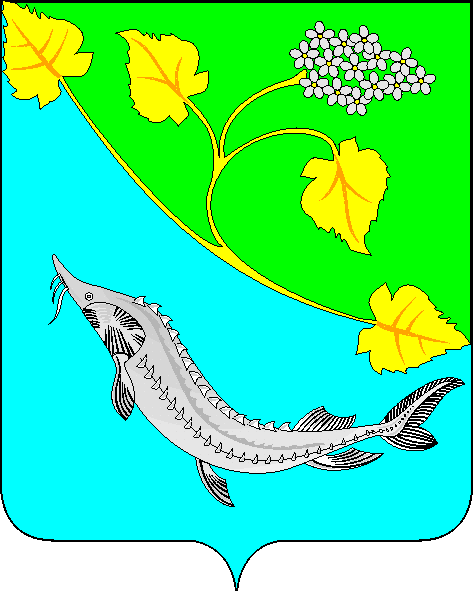 № п/пНаименованиеИННОГРННомер идата выдачи лицензииПочтовый адрес, Е-mailКонтактныйтелефон№ п/пНаименованиеМесто нахождения1.2.КлассМаксимальное количествоГабаритные и весовые параметрыГабаритные и весовые параметрыГабаритные и весовые параметрыЭкологические характеристикиКлассМаксимальное количествоМаксимальная высота, мМаксимальная ширина, мПолная масса, т.Экологические характеристики№ п/пНаименованиеИННОГРННомер идата выдачи лицензииПочтовый адрес, Е-mailКонтактныйтелефон№ п/пНаименованиеМесто нахождения1.2.КлассМаксимальное количествоГабаритные и весовые параметрыГабаритные и весовые параметрыГабаритные и весовые параметрыЭкологические характеристикиКлассМаксимальное количествоМаксимальная высота, мМаксимальная ширина, мПолная масса, т.Экологические характеристикиНомер выхода Время выезда из гаража Наименование остановочных пунктов Наименование остановочных пунктов Наименование остановочных пунктов Наименование остановочных пунктов Наименование остановочных пунктов Наименование остановочных пунктов Наименование остановочных пунктов Наименование остановочных пунктов Наименование остановочных пунктов Наименование остановочных пунктов Наименование остановочных пунктов Наименование остановочных пунктов Время возврата в гараж Режим работы Режим работы Время в наряде Количество рейсов Время прибытия на остановочный пункт и время отправления с остановочного пункта Время прибытия на остановочный пункт и время отправления с остановочного пункта Время прибытия на остановочный пункт и время отправления с остановочного пункта Время прибытия на остановочный пункт и время отправления с остановочного пункта Время прибытия на остановочный пункт и время отправления с остановочного пункта Время прибытия на остановочный пункт и время отправления с остановочного пункта Время прибытия на остановочный пункт и время отправления с остановочного пункта Время прибытия на остановочный пункт и время отправления с остановочного пункта Время прибытия на остановочный пункт и время отправления с остановочного пункта Время прибытия на остановочный пункт и время отправления с остановочного пункта Время прибытия на остановочный пункт и время отправления с остановочного пункта Время прибытия на остановочный пункт и время отправления с остановочного пункта ИТОГО:ИТОГО:ИТОГО:ИТОГО:ИТОГО:ИТОГО:ИТОГО:ИТОГО:ИТОГО:ИТОГО:ИТОГО:ИТОГО:ИТОГО:ИТОГО:ИТОГО:Рейс N Рейс N Рейс N Рейс N Расстояние между остановочными пунктами Наименование остановочных пунктов Рейс N Рейс N Рейс N Рейс N Время Время Время Время Время Время Время Время прибытия отправления прибытия отправления прибытия отправления прибытия отправления Время часы, мин.Скорость км/ч В движении Среднетехническая Сообщения Сообщения Оборота автобуса (без отстоя)Эксплуатационная Время График работы График работы График работы График работы 1-ый график 2-ой график 3-ий график 4-ый график Выезда из гаража Возврата в гараж В наряде Перерыва для отдыха и питания Перерыва между двумя частями рабочего дня Подготовительно-заключительное № п/пНаименованиеИННОГРННомер идата выдачи лицензииПочтовый адрес, Е-mailКонтактныйтелефон№ п/пНаименованиеМесто нахождения1.2.КлассМаксимальное количествоГабаритные и весовые параметрыГабаритные и весовые параметрыГабаритные и весовые параметрыЭкологические характеристикиКлассМаксимальное количествоМаксимальная высота, мМаксимальная ширина, мПолная масса, т.Экологические характеристикиОТЧЕТ ОБ ОСУЩЕСТВЛЕНИИ РЕГУЛЯРНЫХ ПЕРЕВОЗОКза ______ квартал 20__ годаСрок представленияПредставляют:юридические лица, индивидуальные предприниматели, уполномоченный участник договора простого товарищества, осуществляющие регулярные перевозки пассажиров и багажа автомобильным транспортом и городским наземным электрическим транспортом,уполномоченному федеральному органу исполнительной власти, уполномоченному органу исполнительной власти субъекта Российской Федерации, уполномоченному органу местного самоуправления, с которыми заключен государственный (муниципальный) контракт на выполнение работ, связанных с осуществлением данных регулярных перевозок, или выдавшим свидетельство об осуществлении данных регулярных перевозокНе позднее 15 числа месяца, следующего за отчетным кварталомНаименование юридического лица (Ф.И.О. индивидуального предпринимателя):_______________________________________________________________________________Почтовый адрес:_______________________________________________________________________________Контактные телефоны: _________________________________________________________________________________________________________________________________________Номер маршрутаВид транспортного средстваКлассы транспортных средствКлассы транспортных средствКлассы транспортных средствКлассы транспортных средствКлассы транспортных средствНомер маршрутаВид транспортного средстваособо малыймалыйсреднийбольшойособо большой1234567Номер маршрутаВид транспортного средстваКлассы транспортных средствКлассы транспортных средствКлассы транспортных средствКлассы транспортных средствКлассы транспортных средствНомер маршрутаВид транспортного средстваособо малыймалыйсреднийбольшойособо большой1234567N п/пДатаНомер маршрутаКлассы транспортных средствКлассы транспортных средствКлассы транспортных средствКлассы транспортных средствКлассы транспортных средствN п/пДатаНомер маршрутаособо малыймалыйсреднийбольшойособо большой12345678